NAME: _____________________________ AGE: _________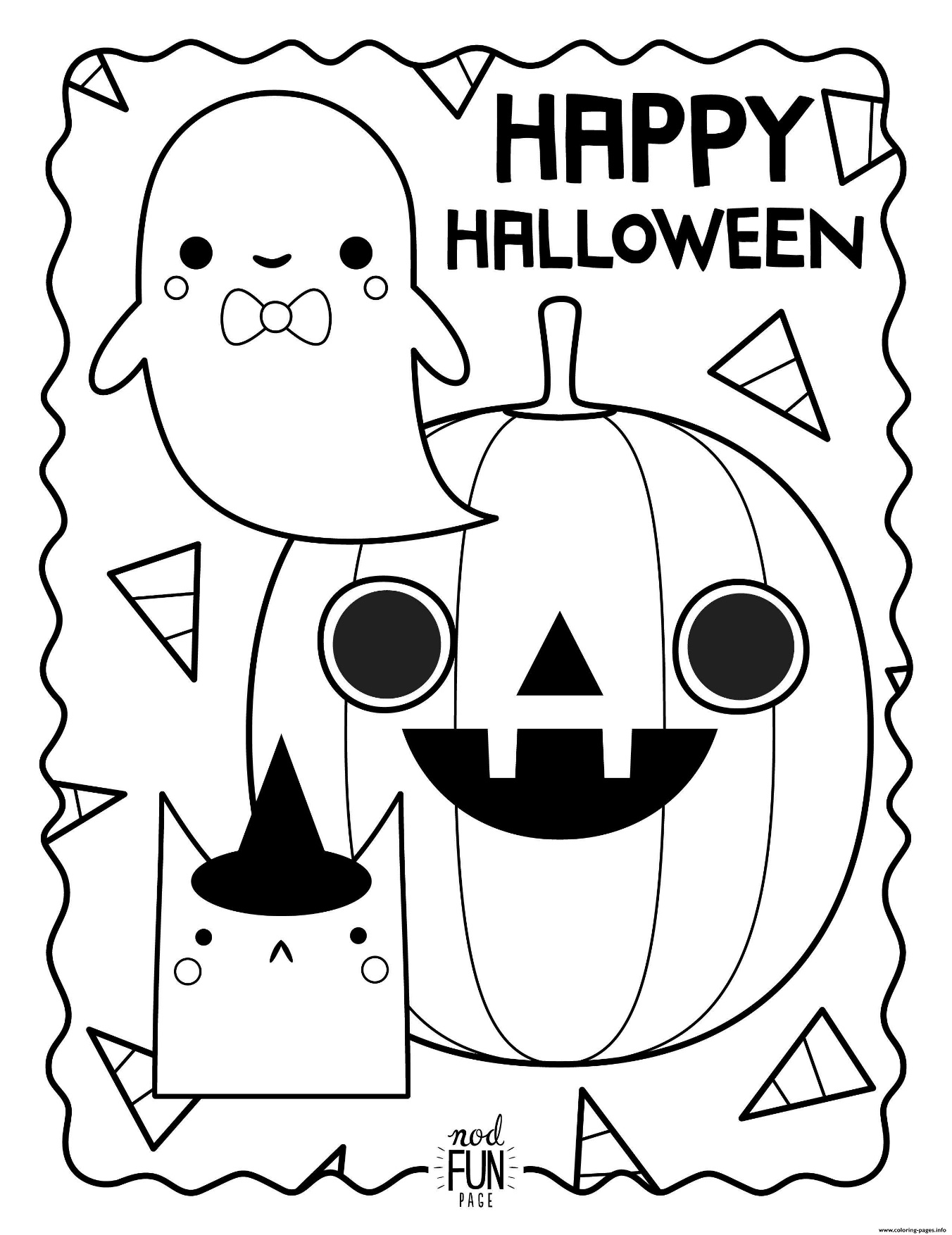 